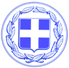     					ΔΕΛΤΙΟ ΤΥΠΟΥ ΘΕΜΑ : ‘’ Συνεδρίαση του Συντονιστικού Οργάνου Πολιτικής Προστασίας του Δήμου Κω.’’Συνεδριάζει αύριο στις 11 το πρωί στη Μαρίνα, το Συντονιστικό Όργανο Πολιτικής Προστασίας του Δήμου Κω , με κύριο αντικείμενο τη λήψη μέτρων πρόληψης και ετοιμότητας εν όψει της έναρξης της αντιπυρικής περιόδου.Η Δομή Πολιτικής Προστασίας του Δήμου Κω, με την πολύτιμη βοήθεια των εθελοντικών ομάδων, έχει καθοριστικό ρόλο στη θωράκιση του νησιού από φυσικές καταστροφές.Στη αυριανή συνεδρίαση θα συμμετέχουν :α. Ο Δήμαρχος Κω κ. Κυρίτσης Γεώργιος, ως Πρόεδρος β. Ο Εντεταλμένος Δημοτικός Σύμβουλος, Υπεύθυνος του Γραφείου Πολιτικής Προστασίας κ. Μαραγκός Σεβαστιανός και ο Αναπληρωτής του Δημοτικός Σύμβουλος κ. Ζερβός Εμμανουήλγ. Ο Εκπρόσωπος της ΔΕΥΑΚ, Ο Πρόεδρος κος Κιάρης Μηνάς.δ. Η Προϊσταμένη των Τεχνικών Υπηρεσιών, κα Αναγνωστίδου Έφη.ε. Ο Εκπρόσωπος της Ταξιαρχίας (80 ΑΔΤΕ) στ. O Εκπρόσωπος Της Αστυνομικής Διεύθυνσης Κω.ζ. Ο Διοικητής Πυροσβεστικής Υπηρεσίας Κω.η. Ο Εκπρόσωπος του Λιμεναρχείου Κω.θ. Ο Εκπρόσωπος του Δασονομείου Κω.ι.  Ο Εκπρόσωπος της ΔΕΗ.Ια. Οι Πρόεδροι των Τοπικών Ενοτήτων Κω, Ασφενδιού, Πυλίου, Καρδάμαινας, Αντιμάχειας και Κεφάλου.      ιβ. Ο Εκπρόσωπος της ΕΟΔ.      ιγ. Ο Εκπρόσωπος της Λέσχης Καταδρομέων.      ιδ. Η Εκπρόσωπος του Ελληνικού Ερυθρού Σταυρού .      ιε. Ο Εκπρόσωπος του Κυνηγετικού Συλλόγου .     ιστ. Ο Εκπρόσωπος του Συλλόγου Αιμοδοτών.     κ.   Ο Εκπρόσωπος της Πυροσβεστικής Υπηρεσίας Αεροδρομίου Κω     κα. Ο Εκπρόσωπος της Αρχαιολογικής Υπηρεσίας.       						                Γραφείο Τύπου Δήμου Κω